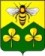 СОБРАНИЕ ДЕПУТАТОВ САНДОВСКОГО РАЙОНАТверская областьРЕШЕНИЕ08.09.2020                                          п. Сандово                                              № 15О внесении изменений в решение Собрания депутатов от 24.02.2015 №4        	В соответствии с Федеральным законом от 06.10.2003 № 131-ФЗ «Об общих принципах организации местного самоуправления в Российской Федерации», Федеральным законом от 02.03.2007 № 25-ФЗ «О муниципальной службе в Российской Федерации», Федеральным законом от 08.06.2020 №181-ФЗ «О внесении изменений  в отдельные акты Российской Федерации в связи с принятием  Федерального закона «О внесении изменений в Федеральный закон «Об индивидуальном (персонифицированном) учете в системе обязательного пенсионного страхования», и Федеральным законом от 31.07.2020 №268-ФЗ «О внесении изменений в отдельные законодательные акты Российской Федерации», руководствуясь Уставом МО «Сандовский район» Тверской области, Собрание депутатов Сандовского района,РЕШИЛО: 	1. Внести в решение Собрания депутатов Сандовского района от 24.02.2015 №4 «Об утверждении Положения  о муниципальной службе в муниципальном образовании «Сандовский район» Тверской области» (в редакции решений от 05.11.2015 №17, 12.04.2016 №13, 31.07.2017 №6, 02.04.2019 №4, 18.02.2020 №6) следующие изменения:1) пункт 4 части 3 статьи 9 изложить в новой редакции:«4) трудовую книжку и (или) сведения о трудовой деятельности, оформленные в установленном законодательством порядке за исключением случаев, когда трудовой договор (контракт) заключается впервые;»; 	2) пункт 6 части 3 статьи 9 изложить в новой редакции:«6) документ, подтверждающий регистрацию в системе индивидуального (персонифицированного) учета, за исключением случаев, когда трудовой договор (контракт) заключается впервые;»;3) статью 9 дополнить частью 11 следующего содержания:«11. Ведение трудовых книжек муниципальных служащих (при наличии), формирование сведений о трудовой деятельности за период прохождения муниципальной службы муниципальными служащими и представление указанных сведений в порядке, установленном законодательством Российской Федерации об индивидуальном (персонифицированном) учете в системе обязательного пенсионного страхования, для хранения в информационных ресурсах Пенсионного фонда Российской Федерации.».2.Настоящее решение вступает в силу со дня его подписания и подлежит размещению на официальном сайте администрации Сандовского района в сети «Интернет» в разделе «Противодействие коррупции».Глава Сандовского района                                                              О.Н.ГрязновПредседатель Собрания депутатов Сандовского района                                                      О.В.Смирнова